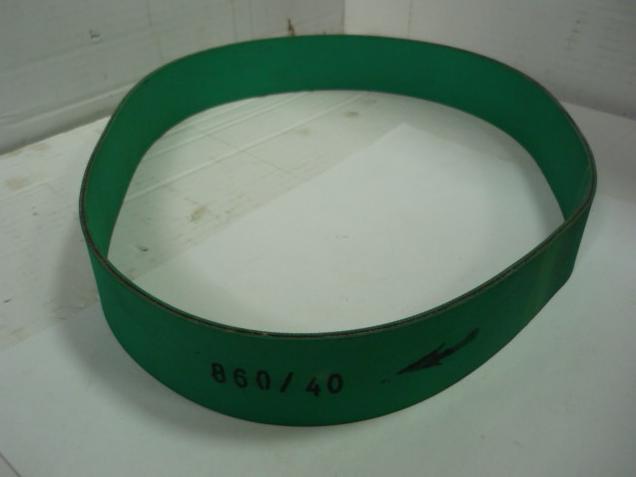 Код из 1САртикулНаименование/ Бренд/ПоставщикГабариты,Д*Ш*ВммМасса,грМатериалМесто установки/НазначениеF0067582Ремень плоский беск. 40x860x3mmL=860W=40H=3ПолиуретанЧетырехсторонние станки/привод шпинделяF0067582L=860W=40H=3ПолиуретанЧетырехсторонние станки/привод шпинделяF0067582РоссияL=860W=40H=3ПолиуретанЧетырехсторонние станки/привод шпинделя